Маршрут движения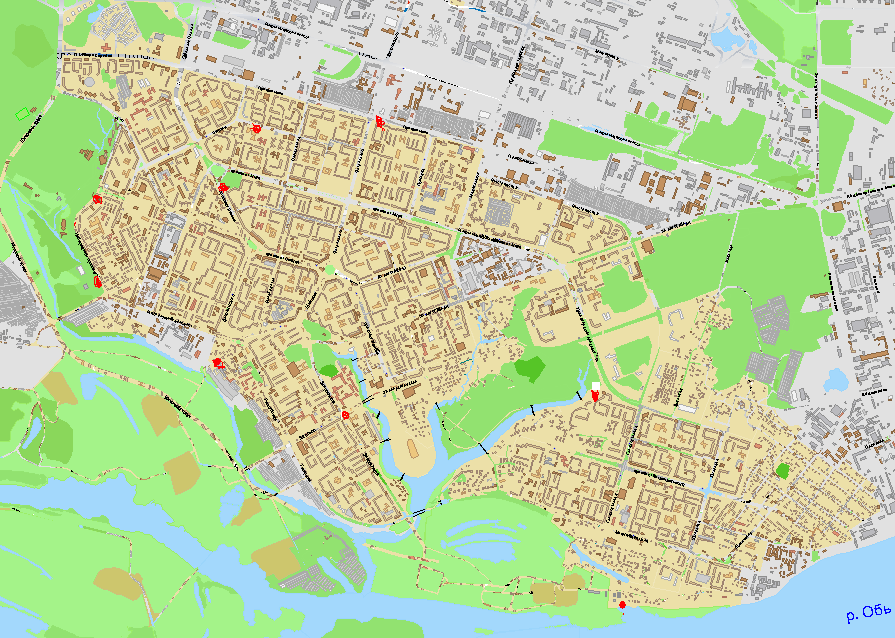 